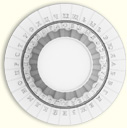 Вниманию школьников 8-11 классов!XXIV Межрегиональная олимпиада школьников по математике и криптографии30 ноября 2014 года на базе ЯрГУ им. П.Г. Демидова пройдет второй (очный тур) XXIV Межрегиональной олимпиады школьников по математике и криптографии.Очный тур будет проходить во 2 корпусе ЯрГУ им. П.Г. Демидова, расположенном по адресу г. Ярославль, ул. Кирова, 8/10 (приемная комиссия и физический факультет; проезд от вокзала «Ярославль Главный» троллейбусом № 1 до остановки «пл. Волкова»). 
Олимпиада проходит в два тура.Первый тур (отборочный) - в дистанционной форме на интернет-сайте олимпиады http://cryptolymp.ru/cryptolymp/news/76321/  в период с 1 по 25 ноября 2014 года. Второй тур (заключительный) - в очной форме 30 ноября 2014 года. К участию в этом туре допускаются победители и призеры отборочного тура (не более 25% от числа участников), а также победители и призеры аналогичной олимпиады предшествующего года.Победители и призеры олимпиады определяются по итогам второго тура.Информация о времени, местах и условиях проведения туров олимпиады размещается на официальном сайте олимпиады. XXIV Межрегиональная олимпиада школьников по математике и криптографии традиционно входит в Перечень олимпиад школьников, ежегодно утверждаемый в Минобрнауки России. В текущем учебном году олимпиаде установлен 1 уровень по профилю «математика».